Ammann Erlebnisreisen GmbH. 8173 Neerach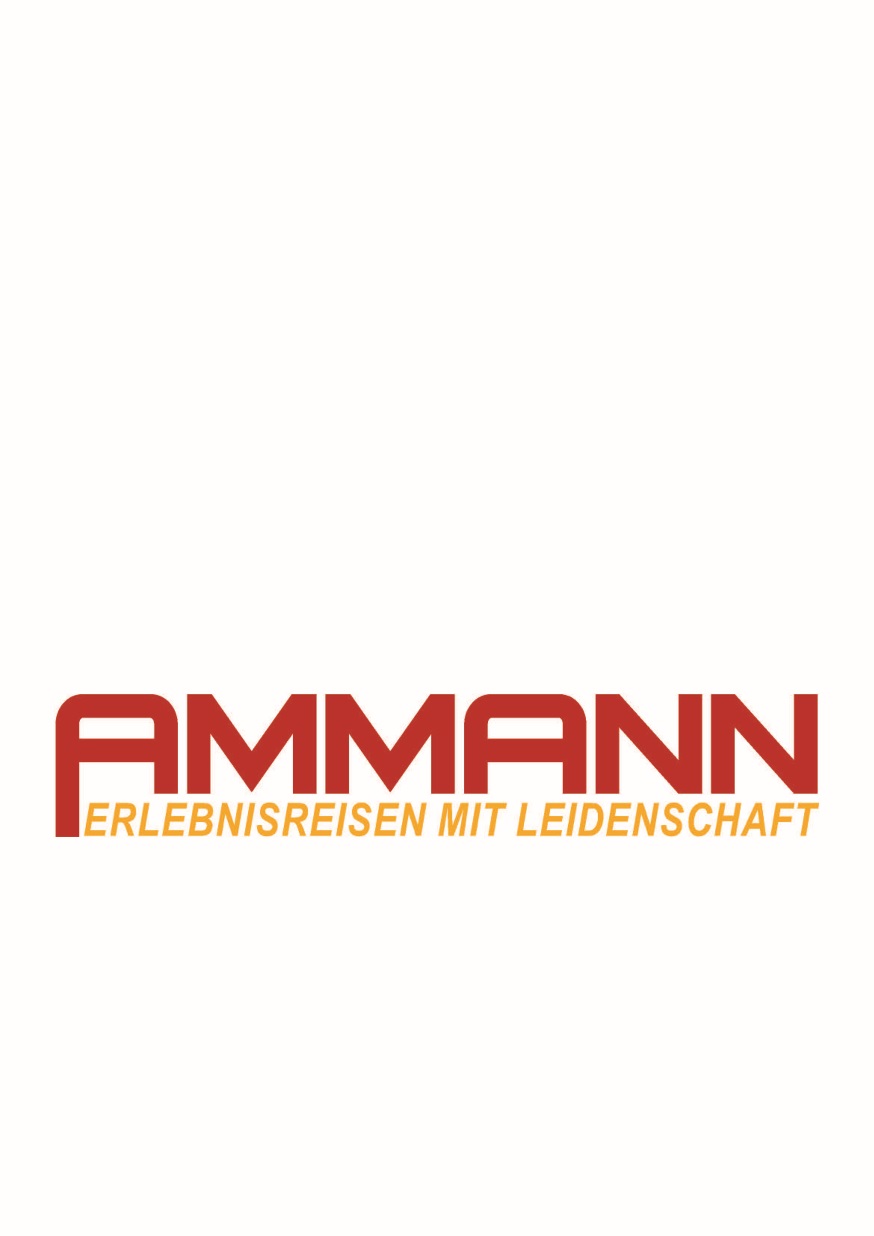 Tel. 043 444 07 08, info@ammann-erlebnisreisen.chwww.ammann-erlebnisreisen.chShopping Tour im Emmental: Besuch des Jakobs Marktes in Zollbrück und Kambly sowie Käserei mit Einkaufsmöglichkeiten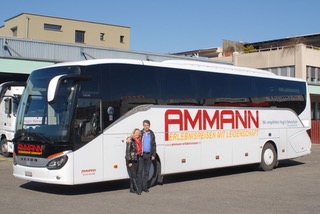 Donnerstag, 7. November 2019Besuch des Jakob Marktes in Zollbrück (Einkauf von Wolle, Stoffe, Haushaltwaren, Kleider) MittagessenNachmittag: Besuch Kambly und Schaukäserei Affoltern i. Emmental mit Einkaufsmöglichkeit Preis: CHF 68.00 (Carfahrt und Mittagessen)Abfahrtsorte /-zeiten: Diese werden wir Ihnen nach Eingang der Anmeldungen mitteilen. Anmeldung Daniela Ammann, Telefon 043 444 07 08 oder per E-Mail info@ammann-erlebnisreisen.ch. 